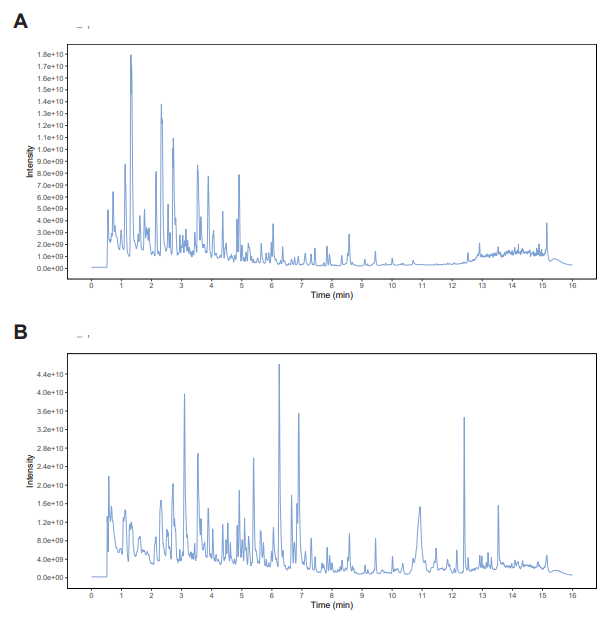 Figure S1 UPLC-MS/MS total ion chromatograms of QLF in negative -ion mode (A) and positive-ion mode (B)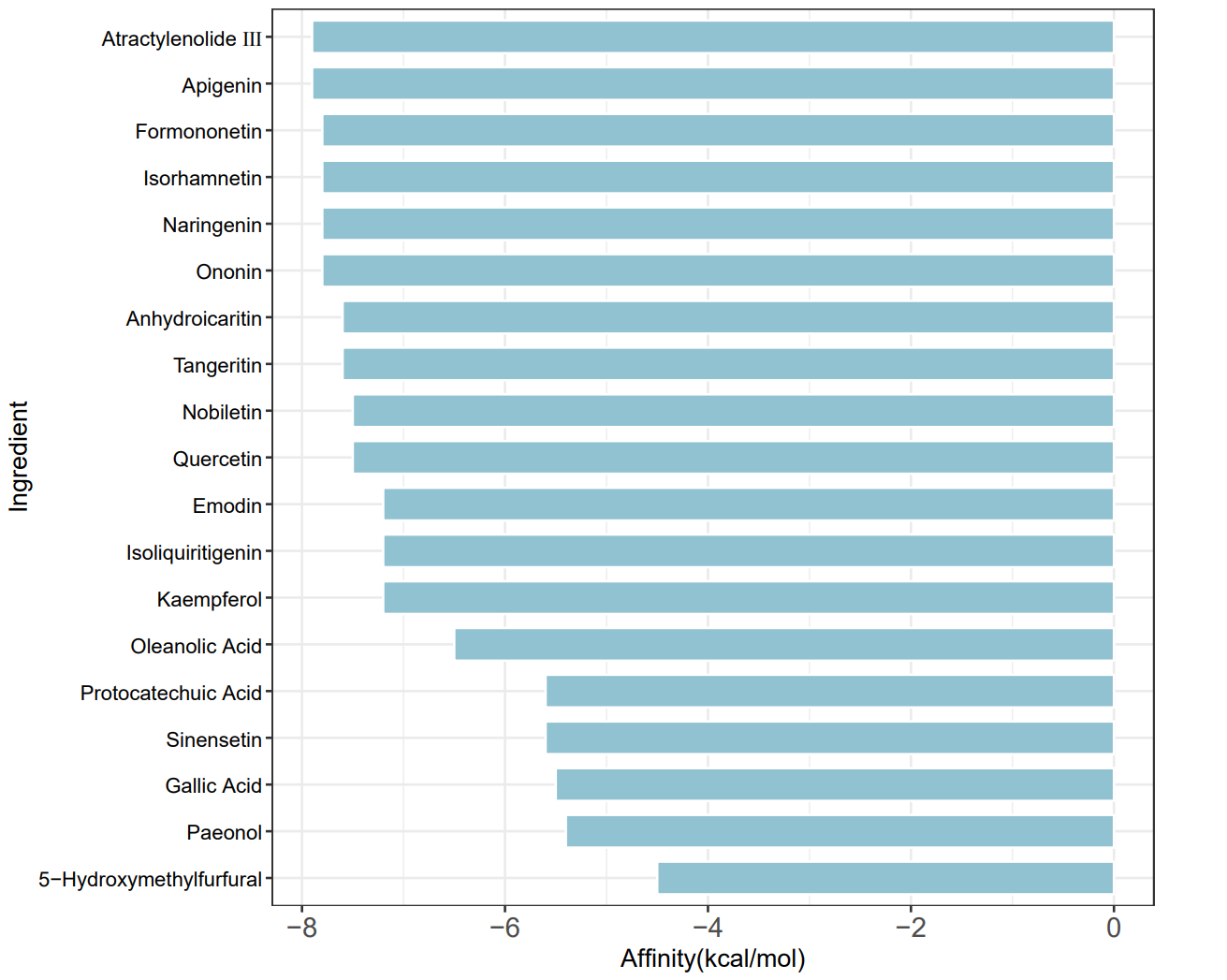 Figure S2 The result of the docking of the main active ingredient with the KIT Table S1 Mass spectral data of the characterized compounds from QLF by UPLC-MS/MS.Retention time(min)Molecular formulaM1M2IdentificationClassification3.33C15H10O6285.04[M-H]-133.03;286.05;151.00KaempferolFlavonoids4.83C15H10O5269.05[M-H]-270.05;241.05;223.04ApigeninFlavonoids9.26C21H20O6367.12[M-H]-309.04;352.10;297.04AnhydroicaritinFlavonoids3.40C15H10O7301.04[M-H]-151.00;178.10;121.03QuercetinFlavonoids4.47C16H12O7315.05[M-H]-300.03;151.00;316.06IsorhamnetinFlavonoids3.19C15H12O4255.07[M-H]-119.05;135.01;153.02IsoliquiritigeninFlavonoids5.15C16H12O4267.07[M-H]-252.04;268.07;253.05FormononetinFlavonoids2.15C15H12O5271.06[M-H]-151.01;119.05;107.01NaringeninFlavonoids14.25C30H48O3455.35[M-H]-456.35;50.60;409.35Oleanolic AcidTerpenoids0.56C7H6O5169.01[M-H]-126.03;125.03;70.04Gallic AcidPhenols0.67C7H6O4153.02[M-H]-109.03;108.02;110.03Protocatechuic AcidPhenols4.83C15H10O5271.06[M+H]+272.06;253.05;123.01EmodinAnthraquinones3.15C22H22O9431.13[M+H]+269.08;270.09;254.06OnoninFlavonoids6.90C20H20O7395.11[M+H]+365.06;380.09;251.18TangeritinFlavonoids5.63C20H20O7373.13[M+H]+343.08;312.10;357.10SinensetinFlavonoids6.25C21H22O8403.14[M+H]+373.09;388.12;355.08NobiletinFlavonoids3.76C9H10O3167.07[M+H]+152.05;134.04;106.04PaeonolPhenols0.63C6H6O3127.04[M+H]+109.03;81.03;53.045-hydroxymethylfurfuralOthers6.83C15H20O3249.15[M+H]+163.08;69.07;189.09Atractylenolide ⅢTerpenoids